СОВЕТ ДЕПУТАТОВ муниципального образования Чёрноотрожский сельсовет Саракташского района оренбургской областиЧЕТВЕРТЫй созывР Е Ш Е Н И Е__________  заседания Совета депутатов Чёрноотрожского сельсовета Саракташского района Оренбургской области четвертого созыва__.___._____                                  с. Чёрный Отрог                                     № ___О внесении изменений в Правила благоустройства территории муниципального образования Чёрноотрожский сельсовет Саракташского района Оренбургской области В соответствии с пунктом 4 статьи 7 Федерального закона от 06.10.2003 № 131-ФЗ «Об общих принципах организации местного самоуправления в Российской Федерации», руководствуясь Уставом муниципального образования Чёрноотрожский сельсовет Саракташского района Оренбургской области Совет депутатов  сельсоветаР Е Ш И Л :1. Внести в Правила благоустройства территории муниципального образования Чёрноотрожский сельсовет Саракташского района Оренбургской области, утвержденные решением Совета депутатов Чёрноотрожского сельсовета Саракташского района Оренбургской области от 28.12.2017 №145 (далее – Правила) следующие изменения:1.1. Абзац 2 пункта 2.22.1. Правил изложить в следующей редакции:«Согласование технической документации производится с собственником дороги, администрацией,  коммунальными и инженерными службами».1.2. Пункт 2.22.8. Правил изложить в следующей редакции:«2.22.8. Частичное или полное закрытие движения на улицах, тротуарах для производства земляных работ производится решением органа местного самоуправления с уведомлением ОГИБДД ОМВД России по Саракташскому району».1.3. Пункт 2.22.9. Правил изложить в следующей редакции:«2.22.9. При выполнении кратковременных работ на дорогах (осмотр и очистка колодцев, ямочный ремонт и уборка проезжей части, ремонт наружного освещения и т.д.), не требующих производства вскрышных работ, согласование производства работ не требуется».1.4. Абзац 2 пункта 2.22.23. Правил изложить в следующей редакции:« - производство земляных работ на дорогах без согласования с собственником дороги и отсутствия уведомления ОГИБДД ОМВД России по Саракташскому району Оренбургской области;».2. Настоящее решение вступает в силу со дня его обнародования и подлежит размещению на официальном сайте муниципального образования Чёрноотрожский сельсовет Саракташского района Оренбургской области.3. Контроль за исполнением настоящего решения возложить на постоянную комиссию Совета депутатов сельсовета по мандатным вопросам, вопросам местного самоуправления, законности, правопорядка, казачества, работе с общественными и религиозными объединениями, национальным вопросам и делам военнослужащих (Гусев П.Г.).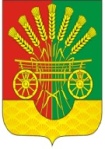 ПРОЕКТПредседатель Совета депутатов сельсоветаВременно исполняющий обязанности главы муниципального образования ___________ Г.Х. Валитов__________  О.С. Понамаренко